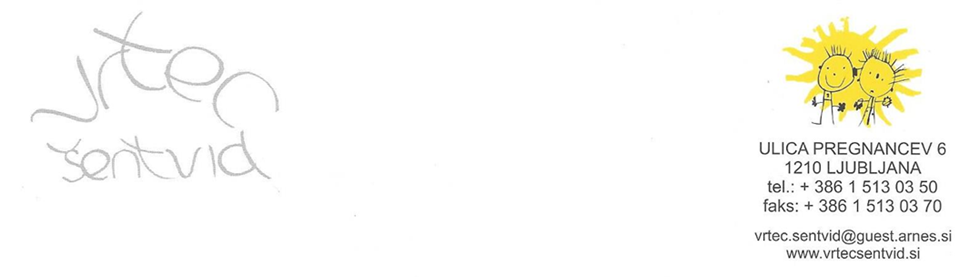 Datum: 11. 1. 2022Obvestilo za staršeSpoštovani starši, hitro širjenje koronavirusa je v velikem porastu, posledično obolevanje zaposlenih in otrok ter odrejene karantene oddelkov po enotah. Situacija v kateri smo se znašli je zelo težka, zbolevajo tako cepljeni, kot prebolevniki. Od vseh vključenih zahteva hitro in predvsem fleksibilno prilagajanje nastalim okoliščinam, dosledno upoštevanje preventivnih ukrepov, konstruktivno sodelovanje ter veliko mero strpnosti. Organizacijo dela sproti fleksibilno prilagajamo in se odzivamo glede na širjenje virusa po oddelkih.Prevladuje nova različica koronavirusa-Omikron, ki se širi hitreje kot predhodne. Simptomi se po okužbi pokažejo že po treh do petih dneh. Zgodnji znaki okužbe z različico Omikron so: dražeč občutek v grlu, zamašen nos, kihanje, bolečine v mišicah, utrujenost, potenje med spanjem …V vrtec lahko pridejo le zdravi otroci in zaposleni brez enega ali več naštetih simptomov oz. znakov, kot so: zamašen nos/nahod, kihanje, kašljanje, bolečine v žrelu, težko dihanje, povišana telesna temperatura, glavobol ,bolečine v mišicah, bruhanje/slabost, driska v zadnjih 48. urah, sprememba vonja in/ali okusa, neobičajna utrujenost, vnetje očesnih veznic.Postopanje v vrtcu ob sumu na okužbo s koronavirusom ali različico OmikronV primeru, da otrok ali starši kažete znake, ki bi nakazovali sum na bolezen Covid - 19, ostanite doma, javite v oddelke in nemudoma opravite samotestiranje na prisotnost okužbe s hitrim antigenskim testom. V primeru pozitivnega rezultata pri otroku ste dolžni najkasneje v 12 urah od potrditve okužbe obvestiti vrtec in vzgojiteljico oddelka ter poklicati osebnega ali dežurnega zdravnika, kjer boste prejeli nadaljnja navodila za testiranje s testom PCR. V primeru uradne potrditve okužbe s SARS-CoV-2 ali Omikronom bo otrok napoten v izolacijo. Vodstvo vrtca določi visoko rizične kontakte (VRK) in obvesti NIJZ, ki odredi Odločbo o karanteni. Za obračun oskrbnine je potrebno v računovodstvo na e-naslov: placilo@vrtecsentvid.si posredovati odločbo o odrejeni karanteni izdano s strani NIJZ. To je pogoj za oprostitev plačila vrtca za čas karantene.Od 10. 1. 2022 velja sprememba Odloka o izjemah od karanten na domu po visoko tveganem stiku s povzročiteljem bolezni Covid-19 (Ur.l.RS, št. 2/22 in napotitvi v karanteno.Izjeme za karanteno zaradi visoko tveganega stika z osebo s potrjeno okužbo na virus SARS-CoV-2 so naslednje:oseba je prejela poživitveni odmerek cepiva  (3. Doza) Comirnaty proizvajalca Biontech/Pfizer ali cepiva Spikevax (COVID-19 Vaccine) proizvajalca Moderna, v skladu z navodili in priporočili Nacionalnega inštituta za javno zdravje;je prebolela COVID-19, kar dokazuje z dokazilom o pozitivnem rezultatu testa na virus SARS-CoV-2 z metodo verižne reakcije s polimerazo (v nadaljnjem besedilu: test PCR), ki je starejši od desetih dni in je od pozitivnega rezultata testa PCR minilo manj kot 45 dni;je prebolela COVID-19, kar dokazuje z dokazilom o pozitivnem rezultatu testa PCR, ki je starejši od desetih dni in je bila cepljena z drugim odmerkom cepiva.Prosimo vas, da se tudi v nadaljnje dosledno držite ukrepov za preprečevanje širjenja okužb, kot so nošenje mask, razkuževanje rok, ohranjanje ustrezne medsebojne razdalje ter pripeljete v vrtec le zdrave otroke brez bolezenskih znakov. Starši imate pravico in dolžnost, da bolnega otroka negujete doma. Ključne informacije o koronavirusu SARS-CoV-2 so dostopne na naslednji povezavi: https://www.nijz.si/sl/koronavirus-2019-ncovDokument za vašega delodajalca o karanteni na domu lahko uredite na: https://e-uprava.gov.si/podrocja/sociala-zdravje-smrt/zdravje/potrdilo-o-karanteni.htmlNaša skupna želja je, da v vrtcu ostanemo zdravi otroci in zaposleni, zato vas ponovno pozivamo k sodelovanju in odgovornemu ravnanju, le z medsebojno podporo nam bo uspelo.Z lepimi pozdravi,                                                                                                                  Mateja ŠtihVesna Kosmač, org. prehrane in ZHR                                                                                 ravnateljicaViri:https://www.nijz.si/sites/www.nijz.si/files/publikacije-datoteke/preprecujmo_sirjenje_nb_2016_koncna.pdfhttps://www.nijz.si/sites/www.nijz.si/files/uploaded/higienska_priporocila_za_vrtce.pdf